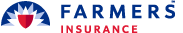 Internship/CareerOccupational category: Insurance/Sales/MarketingCity of job: Modesto, CANumber of openings: 1Hours: FlexibleThis internship will help build first class business and marketing experience in a fast paced atmosphere. A company provided progressive training program, resulting in a potential full-time career including salary, commission, and benefits is available to top performers. The insurance agency is a top agency out of over 15,000 within the Farmers Insurance Group and seeks individuals that will help maintain our stellar reputation.The intern will have completed at least the first year of a marketing-focused program; marketing experience outside of the classroom is preferred.
Excellent written and oral communication skills will also be necessary.How to apply: Please email your cover letter and resume to:     Sharon.apeguero@farmersagency.com